Отчёт о работе психолога с преподавательским составом ПСКВ соответствии с планом занятий по психологической подготовке (психопрофилактика и психологическое просвещение) преподавательского состава ГБПОУ «ПСК» на 2020-2021год.в актовом зале колледжа прошел очередной, ежемесячный плановый семинар из цикла занятий с преподавателями и мастерами производственного обучения. На семинаре обсуждалась тема девиантного поведения в студенческих группах и методы его профилактики. Занятие проводит педагог-психолог колледжа А.М. Орцханов. Цель занятий – повышение психологической грамотности преподавательского состава колледжа, особенно, руководителей студенческих групп, в вопросах налаживания более эффективного взаимодействия и оптимальной работы с учащимися, с учетом научных психологических знаний о юношеском возрасте, и его кризисных периодах. На повестке обсуждались актуальные психологические трудности, возникающие у учащихся в данном возрастном периоде, в том числе и проблемы адаптации первокурсников к учебе в колледже,  и наиболее эффективные методы воздействия и пути их решения, с учетом зоны актуального и ближайшего развития студента.     Помимо этого, психологом колледжа были разработаны очередные, методические рекомендации для руководителей студенческих групп, по организации работы с первокурсниками в адаптационный период. 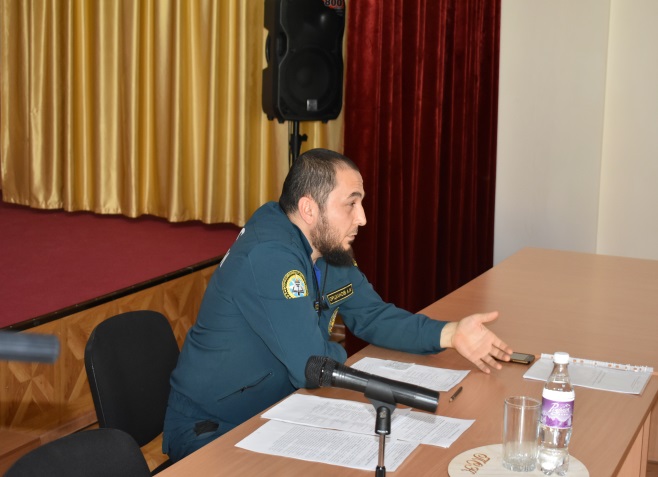 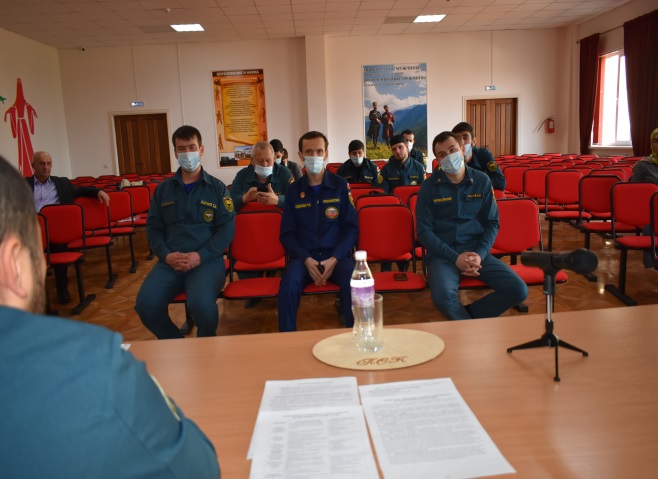 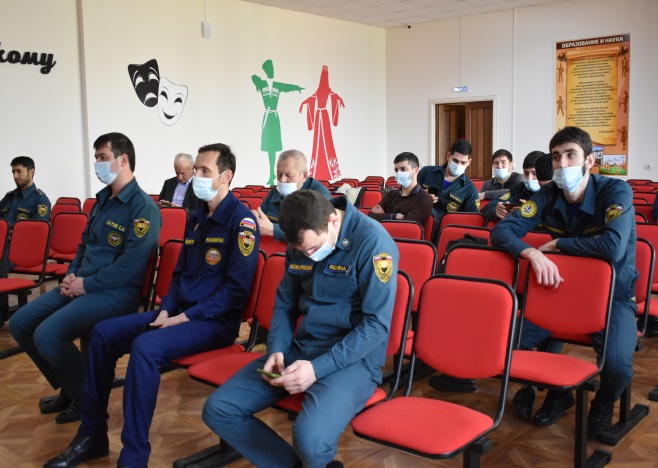 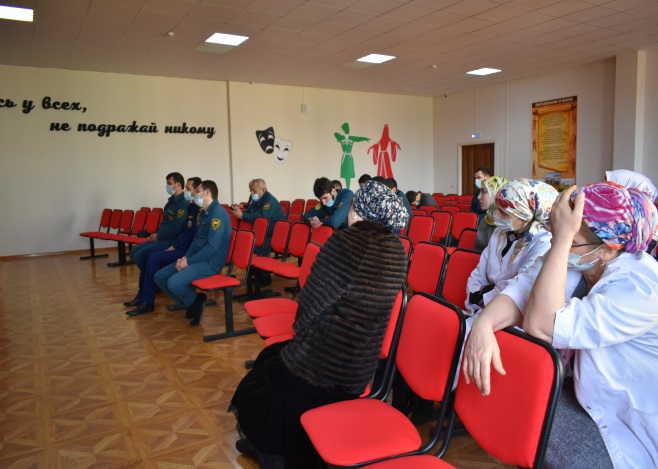 г.Сунжа2021г.